              Relatório Anual de Gestão – 2020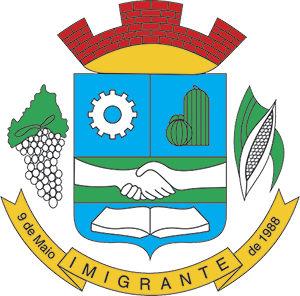 A ouvidoria da Câmara Municipal de Vereadores de Imigrante apresenta seu Relatório Anual de Gestão, conforme preceitua a Lei Federal 13.460, de 26 de junho, em seu artigo 14. O presente relatório tem por objetivo prestar contas do desempenho da Ouvidoria ações desenvolvidas mediante demandas recebidas, com analises, encaminhamentos, recomendações e respostas solicitações, visando melhoria dos serviços prestados pela Câmara Municipal.            Relatório Anual de Gestão – 2020No período de 1º de janeiro de 2020 ate 31 de dezembro de 2020, não houve nenhuma manifestação encaminhada a esta Ouvidoria. Devido à ausência de manifestações, até o momento, não há demanda em análise por dúvidas, reclamação, solicitação ou  sugestão de melhorias.            Relatório Anual de Gestão – 2020Salientamos que a Ouvidoria da Câmara Municipal de Vereadores de Imigrante está disponível através dos seguintes canais de atendimento:*Site: https://www.camaraimigrante.com.br/site/ouvidoria*E-mail: vereadores@camaraimigrante.com.br* Telefone: (51) 3754-1003* Presencial: Rua Augusto Gärtner, 380, Centro-Imigrante/RS Cep: 95885-000